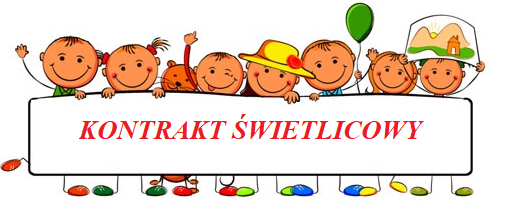 W świetlicy szkolnej uczniowie mogą przebywać tylko pod opieką nauczyciela.Należy zachowywać się spokojnie, grzecznie i kulturalnie, aby zasłużyć na miano ,,wzorowego ucznia’’.Szanować sprzęt świetlicowy oraz utrzymywać ład i porządek wokół siebie.Sprzątać gry świetlicowe po skończonej zabawie.Przestrzegać zasady noszenia obuwia zmiennego.Zgłaszać nauczycielowi każde wyjście ze świetlicy.Przestrzegać zasad czystości i higieny osobistej.Umieć współdziałać w grupie, być koleżeńskim oraz otaczać opieką słabszych kolegów.Okazywać nauczycielom i osobą starszym szacunek.W świetlicy obowiązuje wewnątrzszkolny system oceniania – zasady oceniania zachowania.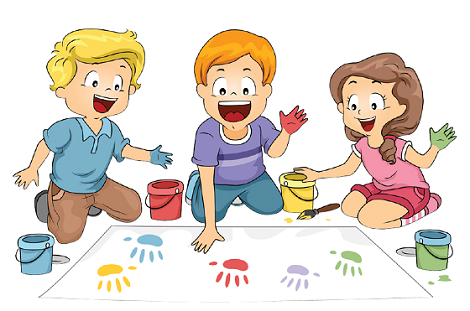 